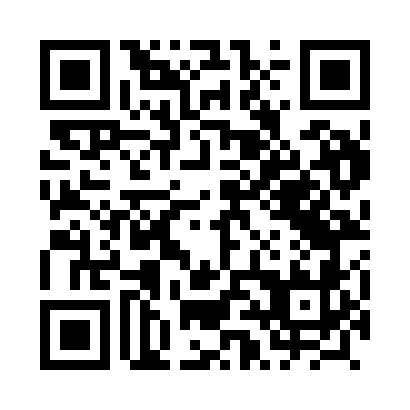 Prayer times for Rozdzien, PolandWed 1 May 2024 - Fri 31 May 2024High Latitude Method: Angle Based RulePrayer Calculation Method: Muslim World LeagueAsar Calculation Method: HanafiPrayer times provided by https://www.salahtimes.comDateDayFajrSunriseDhuhrAsrMaghribIsha1Wed2:575:1912:415:478:0410:152Thu2:545:1712:415:478:0510:183Fri2:515:1512:415:488:0710:214Sat2:485:1312:405:498:0810:245Sun2:445:1212:405:508:1010:266Mon2:415:1012:405:518:1110:297Tue2:385:0812:405:528:1310:328Wed2:345:0712:405:538:1410:359Thu2:315:0512:405:548:1610:3810Fri2:275:0412:405:558:1710:4111Sat2:255:0212:405:568:1910:4412Sun2:245:0112:405:578:2010:4713Mon2:244:5912:405:578:2210:4814Tue2:234:5812:405:588:2310:4915Wed2:234:5612:405:598:2510:5016Thu2:224:5512:406:008:2610:5017Fri2:224:5312:406:018:2710:5118Sat2:214:5212:406:028:2910:5119Sun2:214:5112:406:028:3010:5220Mon2:204:5012:406:038:3110:5321Tue2:204:4812:406:048:3310:5322Wed2:194:4712:406:058:3410:5423Thu2:194:4612:406:058:3510:5424Fri2:194:4512:416:068:3710:5525Sat2:184:4412:416:078:3810:5626Sun2:184:4312:416:088:3910:5627Mon2:184:4212:416:088:4010:5728Tue2:174:4112:416:098:4110:5729Wed2:174:4012:416:108:4210:5830Thu2:174:4012:416:108:4410:5831Fri2:164:3912:416:118:4510:59